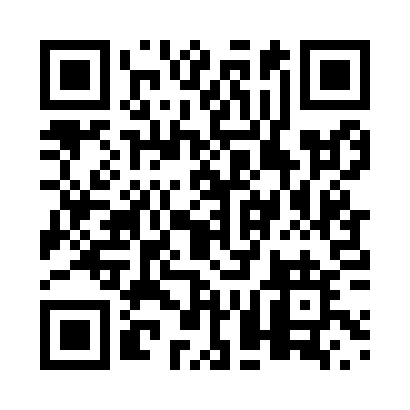 Prayer times for Golden Days, Alberta, CanadaWed 1 May 2024 - Fri 31 May 2024High Latitude Method: Angle Based RulePrayer Calculation Method: Islamic Society of North AmericaAsar Calculation Method: HanafiPrayer times provided by https://www.salahtimes.comDateDayFajrSunriseDhuhrAsrMaghribIsha1Wed3:576:021:336:439:0611:122Thu3:536:001:336:449:0811:153Fri3:505:581:336:459:0911:184Sat3:475:561:336:469:1111:215Sun3:445:541:336:479:1311:236Mon3:435:521:336:489:1511:247Tue3:425:501:336:499:1611:258Wed3:415:481:336:509:1811:269Thu3:405:471:336:519:2011:2610Fri3:395:451:336:529:2111:2711Sat3:385:431:336:539:2311:2812Sun3:375:411:336:549:2511:2913Mon3:365:401:336:559:2611:3014Tue3:365:381:336:569:2811:3015Wed3:355:371:336:579:3011:3116Thu3:345:351:336:589:3111:3217Fri3:335:331:336:599:3311:3318Sat3:335:321:337:009:3411:3419Sun3:325:311:337:009:3611:3420Mon3:315:291:337:019:3711:3521Tue3:315:281:337:029:3911:3622Wed3:305:271:337:039:4011:3723Thu3:295:251:337:049:4211:3824Fri3:295:241:337:059:4311:3825Sat3:285:231:337:059:4411:3926Sun3:285:221:337:069:4611:4027Mon3:275:211:347:079:4711:4028Tue3:275:201:347:089:4811:4129Wed3:265:191:347:099:5011:4230Thu3:265:181:347:099:5111:4331Fri3:265:171:347:109:5211:43